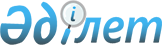 Об образовании избирательных участков в городе Рудном
					
			Утративший силу
			
			
		
					Решение акима города Рудного Костанайской области от 16 ноября 2011 года № 11. Зарегистрировано Управлением юстиции города Рудного Костанайской области 18 ноября 2011 года № 9-2-193. Утратило силу - Решением акима города Рудного Костанайской области от 7 февраля 2014 года № 3

      Сноска. Утратило силу - Решением акима города Рудного Костанайской области от 07.02.2014 № 3 (вводится в действие после истечения десяти календарных дней после дня его первого официального опубликования).      В соответствии со статьей 23 Конституционного закона Республики Казахстан от 28 сентября 1995 года "О выборах в Республике Казахстан", по согласованию с Рудненской городской избирательной комиссией РЕШИЛ:



      1. Образовать избирательные участки на территории города Рудного согласно приложению.



      2. Контроль за исполнением настоящего решения возложить на руководителя государственного учреждения "Аппарат акима города Рудного".



      3. Настоящее решение вводится в действие после дня его первого официального опубликования.                                                 Б. Гаязов      СОГЛАСОВАНО:      Председатель Рудненской

      городской избирательной комиссии

      __________________ Ю. Нагерняк

 

Приложение           

к решению акима         

от 16 ноября 2011 года № 11   Избирательные участки на территории города Рудного       

Избирательный участок № 116

      В границах: поселка Горняцкий.       

Избирательный участок № 117

      В границах: села Перцевка.       

Избирательный участок № 118

      В границах: поселка Станция Железорудная, Хлебоприемного пункта.       

Избирательный участок № 119

      В границах: поселка ФЗО.       

Избирательный участок № 120

      В границах города Рудного: микрорайоны № 6, 6-а.       

Избирательный участок № 121

      В границах города Рудного: микрорайоны № 4, 5.       

Избирательный участок № 122

      В границах города Рудного: кварталы № с 51 по 59, улица Корчагина, дома с № 20 по 34 (четные), улица Транспортная, переулок Вишневый.       

Избирательный участок № 123

      В границах города Рудного: микрорайон № 3.       

Избирательный участок № 124

      В границах города Рудного: кварталы № 34, 35, 44, 48, 49, 50.       

Избирательный участок № 125

      В границах города Рудного: кварталы № 1, 6, 36, 37.       

Избирательный участок № 126

      В границах города Рудного: кварталы № 2, 3, 3-а, 38.       

Избирательный участок № 127

      В границах города Рудного: кварталы № 4, 4-а, 9, район Автовокзала.       

Избирательный участок № 128

      В границах города Рудного: кварталы № 32, 33, 41, 42, 43, 45, 46, 47.       

Избирательный участок № 129

      В границах города Рудного: кварталы № 14, 16, 17.       

Избирательный участок № 130

      В границах города Рудного: кварталы № 7, 8, 11, 13, 15.       

Избирательный участок № 131

      В границах города Рудного: кварталы № 39, 39-а: улица Ленина, дом № 1, улица Кустанайская, дома № 2-а, 2-б, 2-в, 4, 6, улица Восточная, дом № 7.       

Избирательный участок № 132

      В границах города Рудного: кварталы № 18, 40, 39-а: улица Парковая, дома № 2-а, 2-б, с 5 по 23-а (нечетные), улица Кустанайская, дома № 8, 10, 12, 14, 16, 18, улица Восточная, дом № 13, микрорайон "Южный".       

Избирательный участок № 133

      В границах города Рудного: кварталы № 24, 30, улица Парковая, дома № 41, 43, 45.       

Избирательный участок № 134

      В границах города Рудного: микрорайон № 2.       

Избирательный участок № 135

      В границах города Рудного: микрорайон № 1.       

Избирательный участок № 136

      В границах города Рудного: микрорайон № 8: улица. Ленина, дома № с 111 по 117, с 123 по 149, улица Горняков, дома с № 68 по 94, улица Парковая, дома № 62, 64.       

Избирательный участок № 137

      В границах города Рудного: микрорайон № 8: улица Парковая, дома с № 68 по 102, улица Гагарина, дома с № 9, 9-а по 21.       

Избирательный участок № 138

      В границах города Рудного: микрорайон № 9.       

Избирательный участок № 139

      В границах города Рудного: микрорайон № 10: улица Ленина, дома с № 153, 153-а по 185, улица Фрунзе, дома № 4, 8, 10, 12.       

Избирательный участок № 140

      В границах города Рудного: микрорайон № 10: улица Парковая, дома № 118, 120, улица Фрунзе, дома № 20, 22, 24, улица Франко, дома с № 1 по 23.       

Избирательный участок № 141

      В границах города Рудного: микрорайон № 16: улица Ленина, дома с № 187, 187-а по 207, улица 50 лет Октября, дома с № 19 по 27.

      Избирательный участок № 142

      В границах города Рудного: микрорайон № 16: улица 50 лет Октября, дома с № 5 по 17, улица Франко, дома с № 2 по 24.       

Избирательный участок № 143

      В границах города Рудного: микрорайон № 16: улица 50 лет Октября, дома № 1, 1-а, 3, 3-а, улица Парковая, дома с № 124 по 134, улица Франко, дома с № 26 по 30, поселок Алексеевка.       

Избирательный участок № 144

      В границах города Рудного: микрорайоны № 18, 23, 28, 29.       

Избирательный участок № 145

      В границах города Рудного: микрорайон № 13.       

Избирательный участок № 146

      В границах города Рудного: микрорайон № 14 (за исключением домов по улице 50 лет Октября, № 49, 51, 53).       

Избирательный участок № 147

      В границах города Рудного: микрорайон № 15: улица 50 лет Октября, дома с № 29 по 39, проспект Комсомольский, дома с № 6 по 14.       

Избирательный участок № 148

      В границах города Рудного: микрорайон № 15: проспект Комсомольский, дома № 16, 18, с 28 по 40.       

Избирательный участок № 149

      В границах города Рудного: микрорайоны № 19, 22, 26, 27.       

Избирательный участок № 150

      В границах города Рудного: микрорайон № 17, микрорайон № 20: улица Корчагина дома с № 100 по 112, 162, 164, 166.       

Избирательный участок № 151

      В границах города Рудного: микрорайон № 7: улица 50 лет Октября, дома № 49, 51, 53, с 66 по 98, (за исключением 86-а и 88-а).       

Избирательный участок № 152

      В границах города Рудного: микрорайон № 7: улица Сандригайло, дома с № 62 по 74, улица 50 лет Октября, дома № 76-а, 86-а, 88-а, 102-б, в, г.       

Избирательный участок № 153

      В границах города Рудного: микрорайон № 7: улица Сандригайло, дома № 58, 60, улица 50 лет Октября, дома с № 102 по 114, (за исключением 102-б, в, г).       

Избирательный участок № 154

      В границах города Рудного: микрорайон № 20: улица Корчагина, дома с № 114 по 156.       

Избирательный участок № 155

      В границах города Рудного: микрорайон № 20: улица Корчагина, дома № 160, с 178 по 194, улица Качарская, дома с № 25 по 39.       

Избирательный участок № 156

      В границах города Рудного: микрорайон № 20: улица Корчагина, дома № 158, 170, 172, 174, улица Качарская дома с № 41 по 53, улица Сандригайло, дома с № 88 по 100, микрорайоны № 24, 24-а.       

Избирательный участок № 157

      В границах поселка Качар: микрорайон № 1: дома № 16, 17, 18, 21, 23, 24, 26, 27, 45, 46; микрорайон № 2: дома № 65, 75, 76, 83-а.       

Избирательный участок № 158

      В границах поселка Качар: микрорайон № 1: дома № 40, 41, 42, 47, 48; микрорайон № 2: дома № 69-а, 69-б, 70-а, 70-б, 71, 72, 73, 74, 87.       

Избирательный участок № 159

      В границах поселка Качар: микрорайон № 1: дома № 1, 2, 3, 6, 7, 8, 9, 14, 15; микрорайон № 2: дома № 77, 78, 79, 80, улица Степная, улица Первостроителей, улица, Привольная, улица Солнечная, переулок Тихий.       

Избирательный участок № 160

      В границах поселка Качар: микрорайон № 3: дома № 3, 4, 5, 6, 7, 8, 14, 15, 16, 17, 18, 19, 20, 21, 22, 29.       

Избирательный участок № 897

      В границах города Рудного: проспект Комсомольский, дом № 49, государственное коммунальное казенное предприятие "Городская больница города Рудного".       

Избирательный участок № 898

      В границах города Рудного: проспект Комсомольский, дом № 51, государственное коммунальное казенное предприятие "Родильный дом города Рудного".       

Избирательный участок № 899

      В границах города Рудного: улица 40 лет Октября, дом № 34, государственное коммунальное казенное предприятие "Рудненский городской кожно-венерологический диспансер".       

Избирательный участок № 900

      В границах города Рудного: улица Парковая, дом № 51, государственное учреждение "Рудненский противотуберкулезный диспансер".       

Избирательный участок № 901

      В границах поселка Качар: 1 микрорайон, дом № 44, государственное коммунальное казенное предприятие "Качарская городская больница".
					© 2012. РГП на ПХВ «Институт законодательства и правовой информации Республики Казахстан» Министерства юстиции Республики Казахстан
				